MakEY ICELANDICStart of Block: IntroQ1 Þessi könnun er gerð á vegum MakEY-verkefnisins. Markmið þess eru að skoða hvernig setja megi upp og þróa rými sem á ensku hafa verið nefnd makerspaces. Verkefnið snýr að nýtingu slíkra rýma með 3-8 ára börnum í leikskólum, grunnskólum, bókasöfnum og öðrum söfnum þar sem börn geta eflt með sér hæfni og þekkingu á tímum stafrænnar tækni (sjá nánari upplýsingar á http://makeyproject.eu og http://skrif.hi.is/rannum/rannsoknir/makey/). Við viljum komast að því hvað mismunandi hópar fólks vita og hvað þeir vildu gera í tengslum við þetta viðfangsefni. Upplýsingar sem þú lætur í té með þessum spurningalista verða notaðar í rannsóknum. Könnunin er nafnlaus og ekki verður hægt að rekja svör til þátttakenda. Gögnin verða varðveitt í opnu gagnasafni til að aðrir rannsakendur geti nýtt sér þau eins og venja er með slík rannsóknargögn.  Bestu þakkir fyrir að taka þátt í þessari rannsókn.Q52 Land sem þú býrð í núna:▼ Ísland (77) ... Zimbabwe (1357)Q2 Hvað af eftirfarandi lýsir best stöðu þinni?Starfa í leik- eða grunnskóla með börnum undir átta ára aldri  (5) Starfa á bókasafni og/eða skólabókasafni  (6) Starfa á annars konar safni  (7) Starfa í Fab Lab eða þess háttar rými (e. makerspace)  (8) End of Block: IntroStart of Block: For Museum/Library peopleQ53 Hafðir þú áður heyrt um makerspace rými?Já  (1) Nei  (2) Display This Question:If Q53 = 2Q85 Ef þú hafðir ekki heyrt um makerspace þá má skilgreina þau sem ver/rými/stað þar sem  fólk getur búið til hluti, baukað við, hakkað og almennt leikið sér og verið skapandi. Í þeim má finna úrval af efnivið og verkfærum til að búa til hluti, þar á meðal til listsköpunar og föndurvinnu, rafmagnsbúnaður, þrívíddarprentarar, leiserskerar og svo framvegis. Notendur geta búið til ýmislegt en vinsælt er að gera hreyfileikföng, raf-vefnað (vefnað með rafrænum íhlutum), þjarka og myndir og hluti sem lýsa eða gefa frá sér hljóð o.fl. Með slíkum viðfangsefnum getur fólk öðlast færni t.d. í forritun, hönnun, gerð rafrása og einfaldri framleiðslu.Display This Question:If Q53 = 1Q88 Hvernig skilur þú hugtakið makerspace?________________________________________________________________Q110 Nú er unnið að því að þýða hugtakið makerspace á íslensku. Komið hafa fram nokkrar tillögur. Merktu við það sem þér finnst helst koma til greina (eitt eða fleiri):Smiðja  (4) Sköpunarsmiðja  (5) Nýsköpunarsmiðja  (6) Tæknismiðja  (7) Snjallsmiðja  (8) Gerver (tilvísun í lesver, tölvuver)  (9) Gervöllur  (10) Q112 Ertu með aðra tillögu að heiti fyrir makerspace rými?________________________________________________________________Q54 Eftirtalin atriði tengjast makerspaces. Eru einhver þeirra til staðar/í boði á þínum vinnustað?Q55 Hversu gagnleg telur þú eftirfarandi atriði, sem tengjast lýsingum á makerspaces, vera fyrir bókasöfn eða söfn.Q56 Hefur þú búið eitthvað til sjálf(ur) í makerspace?Já  (1) Nei  (2) Q57 Hefur þú einhvern tímann skipulagt makerspace fyrir börn í bókasafninu/safninu þínu.Já  (1) Nei  (2) Display This Question:If Q57 = 1Q89 Getur þú lýst hvers konar viðfangsefni voru í boði þegar þú skipulagðir makerspace?________________________________________________________________________________________________________________________________________________________________________________________________________________________________________________________________________________________________________________________________Display This Question:If Q57 = 1Q93 Þegar makerspace er skipulagt á vinnustað þínum er það þá aðallega starfsfólk þar sem hefur umsjón með þeim, sjálfboðaliðar eða starfsfólk og sjálfboðaliðar saman.Starfsfólk  (4) Sjálfboðaliðar  (5) Bæði starfsfólk og sjálfboðaliðar  (6) Q58 Ef þú værir að setja upp makerspace þar sem þú ert núna, hversu auðvelt væri að útvega eftirfarandi:Q59 Hversu gagnlegt fyndist þér að fá þjálfun í tengslum við eftirfarandi:Q60 Á hvaða hugmyndum og gildum byggir þú starf þitt/kennslu þína á bókasöfnum og/eða söfnum? (t.d. starfskenningu, sýn á menntun, s.s. barn-miðuðu námi, virku námi (e. active learning)________________________________________________________________________________________________________________________________________________________________________________________________________________________________________________________________________________________________________________________________Q61 Hversu vel tengist starfskenning þín/sýn á nám og kennslu þeim aðferðum sem byggt er á varðandi nám í makerspaces?Mjög góð tengsl  (5) Fremur góð tengsl  (6) Ekki sérlega góð tengsl  (7) Fer mjög illa saman  (8) Q62 Vinsamlega lýstu í stuttu máli hvers vegna þér finnst það?________________________________________________________________Q63 Vilt þú bæta við athugasemdum/ábendingum um makerspace sem gætu hjálpað okkur í verkefninu (eitthvað sem þú ert að velta fyrir þér persónulega eða að það getur tengst stofnunum og eða samfélaginu í heild).________________________________________________________________________________________________________________________________________________________________________________________________________________________________________________________________________________________________________________________________End of Block: For Museum/Library peopleStart of Block: End bit - Museum/Library peopleQ75 Þegar þú áttir síðast afmæli, hvað varðst þú gamall/gömul?25 eða yngri  (1) 26-35  (2) 36-45  (3) 46-55  (4) 56-64  (5) 65 eða eldri  (6) Q76 Kyn:Karl  (1) Kona  (2) Annað (hvað?)  (3) ________________________________________________Q78 Hvert er starfsheiti þitt?________________________________________________________________Q79 Við hvað fæst þú helst í starfi þínu?________________________________________________________________Q80 Felast mannaforráð í þínu starfi (ábyrgð á að stýra vinnu annarra)?Já  (1) Nei  (2) Q100 Hvers konar safn eða bókasafn er um að ræða? Almenningsbókasafn  (14) Skólabókasafn (grunn-/framhaldsskóla)  (15) Háskólabókasafn  (16) Þjóðarbókhlaða  (17) Náttúruvísindasafn  (18) Tækni- eða tölvusafn  (19) Jarðvísindasafn  (20) Þjóðminjasafn, byggða- eða minjasöfn  (21) Listasafn  (22) Annað, hvað?  (23) ________________________________________________Q81 Hversu lengi hefur þú starfað á söfnum/bókasöfnum?5 ár eða skemur  (5) 6-10 ár  (6) 11-20 ár  (7) Yfir 20 ár  (8) Q82 Hver er menntun þín (próf, réttindi)? (Merktu við það sem við á)Grunnskólapróf  (7) Stúdentspróf  (8) Réttindi tengd iðnnámi  (9) Réttindi tengd öðru starfsnámi  (10) BS, BA, BEd (grunnnám í háskóla)  (11) Meistara- eða doktorsgráða (framhaldsnám í háskóla)  (12) Q83 Vinsamlega tilgreindu ef þú ert með starfsréttindi sem tengist námi og kennslu ungra barna hver þau eru.________________________________________________________________Q84 Þakka þér fyrir þátttökuna í þessari könnun!End of Block: End bit - Museum/Library peopleStart of Block: For Makerspace staffQ95 Hvernig skilur þú hugtakið makerspace?________________________________________________________________Q111 Nú er unnið að því að þýða hugtakið makerspace á íslensku. Komið hafa fram nokkrar tillögur. Merktu við það sem þér finnst helst koma til greina (eitt eða fleiri):Smiðja  (4) Sköpunarsmiðja  (5) Nýsköpunarsmiðja  (6) Tæknismiðja  (7) Snjallsmiðja  (8) Gerver (tilvísun í lesver, tölvuver)  (9) Gervöllur  (10) Q113 Ertu með aðra tillögu að heiti fyrir makerspace rými?________________________________________________________________Q36 Heldur þú að makerspace geti verið áhugavert viðfangsefni/haft gildi hér á landi fyrir börn á aldrinum 3-8 ára.Já  (1) Nei  (2) Q37 Viltu segja okkur í örfáum orðum hvers vegna þú er þessarar skoðunar?________________________________________________________________________________________________________________________________________________________________________________________________________________________________________________________________________________________________________________________________Q28 Hefurðu einhvern tíman tekið þátt í að skipuleggja makerspace í grunn- eða leikskóla fyrir börn 8 ára eða yngri?Já  (1) Nei  (2) Q29 Hefurðu einhvertíma tekið þátt í að skipuleggja makerspace í bókasafni eða annars konar safni fyrir börn 8 ára eða yngri?Já  (1) Nei  (2) Q30 Hefurðu einhvertíma tekið þátt í að skipuleggja makerspace í annars konar almenningsrými fyrir börn 8 ára eða yngri?Já  (1) Nei  (2) Q38 Hefðir þú áhuga á að standa að því að setja upp makerspace fyrir 8 ára börn eða yngri í framtíðinni?Já  (1) Nei  (2) Q39 Þyrftir þú að fá þjálfun/námskeið, til að geta sett upp makerspace fyrir 8 ára börn eða yngri?Já  (4) Nei  (5) Ekki viss  (6) Q31 Hversu gagnlegt fyndist þér að fá þjálfun í tengslum við eftirfarandi?Q34 Viltu segja okkur í örfáum orðum hvers vegna þú telur þetta gagnlegt?________________________________________________________________Q87 Vilt þú bæta við athugasemdum/ábendingum um makerspace sem gætu hjálpað okkur í verkefninu (eitthvað sem þú ert að velta fyrir þér persónulega eða að það getur tengst stofnunum og eða samfélaginu í heild).________________________________________________________________________________________________________________________________________________________________________________________________________________________________________________________________________________________________________________________________End of Block: For Makerspace staffStart of Block: End bit - Makerspace staffQ40 Þegar þú áttir síðast afmæli, hvað varðst þú gamall/gömul?25 eða yngri  (1) 26-35  (2) 36-45  (3) 46-55  (4) 56-64  (5) 65 eða eldri  (6) Q41 Kyn:Karl  (1) Kona  (2) Annað (hvað?)  (3) ________________________________________________Q43 Hvert er starfsheiti þitt?________________________________________________________________Q44 Við hvað fæstu aðallega í starfi þínu?________________________________________________________________Q45 Var hluti af starfsskyldu þinni að taka formlega ábyrgð á leiðsögn annars starfsfólks?Já  (1) Nei  (2) Q46 Vinsamlegast veljið alla þá þætti sem tengjast þínum vinnustað (Fab Lab eða viðkomandi makerspace)Ekki í gróðaskyni  (9) Í gróðaskyni  (10) Opinn aðgangur  (11) Fab Lab  (12) Tækniver  (13) Makerspace í safni  (14) Makerspace í menntastofnun  (15) Annað (vinsamlega tilgreinið)  (16) ________________________________________________Q51 Hversu lengi hefur þú unnið í Fab Lab (eða á vinnustað með annars konar makerspace)?Í minna en ár  (5) Í eitt til fimm ár  (6) Í eitt til tíu ár  (7) Í meira en tíu ár  (8) Q47 Hver er menntun þín (próf, réttindi)? (Merktu við það sem við á)Grunnskólapróf  (7) Stúdentspróf  (8) Réttindi tengd iðnnámi  (9) Réttindi tengd öðru starfsnámi  (10) BA, BEd, BS (grunnnám í háskóla)  (11) Meistara- eða doktorsgráða (framhaldsnám í háskóla)  (12) Q48 Tilgreindu ef þú hefur lokið starfsmenntun sem tengist kennslu yngri barna________________________________________________________________Q49 Þakka þér fyrir að ljúka könnuninni!End of Block: End bit - Makerspace staffStart of Block: For EYPQ3 Hafðir þú áður heyrt um makerspace rými?Já  (1) Nei  (2) Display This Question:If Q3 = 2Q86 Ef þú hafðir ekki heyrt um makerspace þá má skilgreina þau sem ver/rými/stað þar sem  fólk getur búið til hluti, baukað við, hakkað og almennt leikið sér og verið skapandi. Í þeim má finna úrval af efnivið og verkfærum til að búa til hluti, þar á meðal til listsköpunar og föndurvinnu, rafmagnsbúnaður, þrívíddarprentarar, leiserskerar og svo framvegis. Notendur geta búið til ýmislegt en vinsælt er að gera hreyfileikföng, raf-vefnað (vefnað með rafrænum íhlutum), þjarka og myndir og hluti sem lýsa eða gefa frá sér hljóð o.fl. Með slíkum viðfangsefnum getur fólk öðlast færni t.d. í forritun, hönnun, gerð rafrása og einfaldri framleiðslu.Display This Question:If Q3 = 1Q96 Hvernig skilur þú hugtakið makerspace?________________________________________________________________Q115 Nú er unnið að því að þýða hugtakið makerspace á íslensku. Komið hafa fram nokkrar tillögur. Merktu við það sem þér finnst helst koma til greina (eitt eða fleiri):Smiðja  (4) Sköpunarsmiðja  (5) Nýsköpunarsmiðja  (6) Tæknismiðja  (7) Snjallsmiðja  (8) Gerver (tilvísun í lesver, tölvuver)  (9) Gervöllur  (10) Q114 Ertu með aðra tillögu að heiti fyrir makerspace rými?________________________________________________________________Q4 Eftirtalin atriði tengjast makerspaces. Eru einhver þeirra til staðar/í boði á þínum vinnustað?Q6 Hversu gagnlegt telur þú að fá þjálfun í eftirtöldu - miðað við lýsingu á makerspaces fyrir ung börn?Q7 Hefur þú búið eitthvað til sjálf(ur) í makerspace?Já  (1) Nei  (2) Q8 Hefur þú einhvern tímann skipulagt makerspace fyrir börn í bókasafninu/safninu þínu.Já  (1) Nei  (2) Display This Question:If Q8 = 1Q90 Getur þú lýst hvers konar viðfangsefni voru í boði þegar þú skipulagðir makerspace?________________________________________________________________________________________________________________________________________________________________________________________________________________________________________________________________________________________________________________________________Display This Question:If Q8 = 1Q91 Þegar makerspace er skipulagt á vinnustað þínum er það þá aðallega starfsfólk þar sem hefur umsjón með þeim, sjálfboðaliðar eða starfsfólk og sjálfboðaliðar saman.Starfsfólk  (4) Sjálfboðaliðar  (5) Bæði starfsfólk og sjálfboðaliðar  (6) Display This Question:If Q8 = 1Q94 Eru makerspaces aðallega í boði á þínum vinnustað sem skyldunámsefni, sem val/eitthvað auka, eða bæði?Sem skyldunámsefni  (4) Sem val/eitthvað auka  (5) Bæði  (6) Display This Question:If Q8 = 2Q9 Myndir þú hafa allt sem til þarf til að búa til makerspace á þínum vinnustað? (nægilegt fjármagn, stuðning, mannauð, efnivið…)Já  (4) Nei  (5) Ekki viss  (6) Q10 Hversu gagnlegt telur þú að fá þjálfun í eftirtöldu?Q11 Á hvaða hugmyndum og gildum byggir þú starf þitt/kennslu þína á bókasöfnum og/eða söfnum? (t.d. starfskenningu, sýn á menntun, s.s. barn-miðuðu námi, virku námi (e. active learning)________________________________________________________________________________________________________________________________________________________________________________________________________________________________________________________________________________________________________________________________Q12 Hversu vel tengist starfskenning þín/sýn á nám og kennslu þeim aðferðum sem byggt er á varðandi nám í makerspaces?Mjög góð tengsl  (5) Fremur góð tengsl  (6) Ekki sérlega góð tengsl  (7) Fer mjög illa saman  (8) Q13 Viltu segja okkur í örfáum orðum hvers vegna þú er þessarar skoðunar?________________________________________________________________Q14 Vilt þú bæta við athugasemdum/ábendingum um makerspace sem gætu hjálpað okkur í verkefninu (eitthvað sem þú ert að velta fyrir þér persónulega eða að það getur tengst stofnunum og eða samfélaginu í heild).________________________________________________________________________________________________________________________________________________________________________________________________________________________________________________________________________________________________________________________________End of Block: For EYPStart of Block: End bit - EYPQ15 Þegar þú áttir síðast afmæli, hvað varðst þú gamall/gömul?25 eða yngri  (1) 26-35  (2) 36-45  (3) 46-55  (4) 56-64  (5) 65 eða eldri  (6) Q16 Kyn:Karl  (1) Kona  (2) Annað (hvað?)  (3) ________________________________________________Q18 Hvert er starfsheiti þitt?________________________________________________________________Q19 Við hvað fæst þú helst í starfi þínu?________________________________________________________________Q20 Felast mannaforráð í þínu starfi (ábyrgð á að stýra vinnu annarra)?Já  (1) Nei  (2) Q21 Hversu lengi hefurðu starfað með börnum yngri en 8 ára5 ár eða skemur  (5) 6-10 ár  (6) 11-20 ár  (7) Meira en 20 ár  (8) Q109 Hver er menntun þín (próf, réttindi)? (Merkið við það sem við á)Grunnskólapróf  (11) Stúdentspróf  (12) Réttindi tengd iðnnámi  (13) Réttindi tengd öðru starfsnámi  (14) BA, BEd, BS (grunnnám í háskóla)  (15) Meistara- eða doktorsgráða (framhaldsnám í háskóla)  (16) Q23 Vinsamlega tilgreindu ef þú ert með starfsréttindi sem tengist námi og kennslu ungra barna hver þau eru.________________________________________________________________Q24 Þakka þér fyrir þátttökuna í þessari könnun!End of Block: End bit - EYP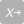 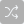 Alltaf til staðar (7)Oft í boði (alla vega einu sinni í viku) (9)Er reglulega í boði (mánaðarlega eða annan hvorn mánuð) (11)Er í boði við og við (nokkrum sinnum á ári) (13)Er aldrei í boði (15)Rými þar sem börn geta notað búnað  til að búa til hluti, bauka við og vera skapandi (9) Verkfæri og/eða rafeindasett sem gefa færi á verkefnum sem tengja saman raunvísindi, tækni, verkfræði, hönnun og listir og stærðfræði STEM/STEAM (11) Vélbúnaður, s.s. spjaldtölva, borðtölva, eða myndavél sem gerir börnum kleift að búa til stafrænar afurðir (13) Búnaður sem gerir börnum kleift að forrita/kóða (16) Þrívíddarprentari og/eða þríviddarprentunarpenni (18) Leiserskeri (20) Mjög gagnlegt (6)Fremur gagnlegt (8)Ekki sérlega gagnlegt (9)Alls ekki gagnlegt (10)Rými þar sem börn geta notað búnað  til að búa til hluti, bauka við og vera skapandi (1) Verkfæri og/eða rafeindasett sem gefa færi á verkefnum sem tengja saman raunvísindi, tækni, verkfræði, hönnun og listir og stærðfræði STEM/STEAM (3) Vélbúnaður, s.s. spjaldtölva, borðtölva, eða myndavél sem gerir börnum kleift að búa til stafrænar afurðir (4) Búnaður sem gerir börnum kleift að forrita/kóða (5) Þrívíddarprentari og/eða þríviddarprentunarpenni (6) Leiserskeri (7) Mjög auðvelt  (6)Fremur auðvelt (8)Fremur erfitt (10)Mjög erfitt (12)Nægilegt fjármagn (16) Launað starfsfólk (17) Sjálfboðaliða (19) Heppilegt rými (22) Verkfæri og/eða rafeindasett sem gefa færi á verkefnum sem tengja saman raunvísindi, tækni, verkfræði, hönnun og listir og stærðfræði STEM/STEAM (24) Vélbúnað, s.s. spjaldtölva, borðtölva, eða myndavél sem gerir börnum kleift að búa til stafrænar afurðir (27) Búnað sem gerir börnum kleift að forrita/kóða (29) Þrívíddarprentara og/eða prentunarpenna (31) Leiserskera (33) Mjög gagnlegt (6)Fremur gagnlegt (8)Ekki sérlega gagnlegt (10)Alls ekki gagnlegt (12)Efnivið sem þarf í makerspace (7) Viðfangsefni sem hægt er að fást við í makerspace (9) Hvernig meta má nám barna í makerspaces (11) Heilsu- og öryggismál í makerspaces (13) Annað, þá hvað? (15) Mjög gagnlegt (6)Fremur gagnlegt (8)Ekki sérlega gagnlegt (10)Alls ekki gagnlegt (12)Hvernig hægt er að nýta makerspace til að styðja nám ungra barna (12) Viðfangsefni sem henta fyrir 3-8 ára börn í makerspaces (14) Heilsu- og öryggismál í  makerspaces fyrir 3-8 ára börn (16) Viðskiptaáætlanir fyrir makerspaces ætlað 3-8 ára börnum (18) Annað (tilgreinið nánar) (20) Alltaf til staðar (7)Oft í boði (alla vega einu sinni í viku) (9)Er reglulega í boði (mánaðarlega eða annan hvorn mánuð) (11)Er í boði við og við (nokkrum sinnum á ári) (13)Er aldrei í boði (15)Rými þar sem börn geta notað búnað  til að búa til hluti, bauka við og vera skapandi (9) Verkfæri og/eða rafeindasett sem gefa færi á verkefnum sem tengja saman raunvísindi, tækni, verkfræði, hönnun og listir og stærðfræði STEM/STEAM (11) Vélbúnaður, s.s. spjaldtölva, borðtölva, eða myndavél sem gerir börnum kleift að búa til stafrænar afurðir (13) Búnaður sem gerir börnum kleift að forrita/kóða (16) Þrívíddarprentari og/eða þríviddarprentunarpenni (18) Leiserskeri (20) Mjög gagnlegt (6)Fremur gagnlegt (8)Ekki sérlega gagnlegt (9)Alls ekki gagnlegt (10)Rými þar sem börn geta notað búnað  til að búa til hluti, bauka við og vera skapandi (1) Verkfæri og/eða rafeindasett sem gefa færi á verkefnum sem tengja saman raunvísindi, tækni, verkfræði, hönnun og listir og stærðfræði STEM/STEAM (3) Vélbúnaður, s.s. spjaldtölva, borðtölva, eða myndavél sem gerir börnum kleift að búa til stafrænar afurðir (4) Búnaður sem gerir börnum kleift að forrita/kóða (5) Þrívíddarprentari og/eða þríviddarprentunarpenni (6) Leiserskeri (7) Mjög gagnlegt (6)Fremur gagnlegt (8)Ekki sérlega gagnlegt (10)Alls ekki gagnlegt (12)Efnivið sem þarf fyrir makerspaces (7) Viðfangsefni sem henta fyrir 3-8 ára börn  í makerspaces (9) Hvernig meta má nám barna í makerspaces (11) Heilsu- og öryggismál í  makerspaces (13) Annað (tilgreinið nánar) (15) 